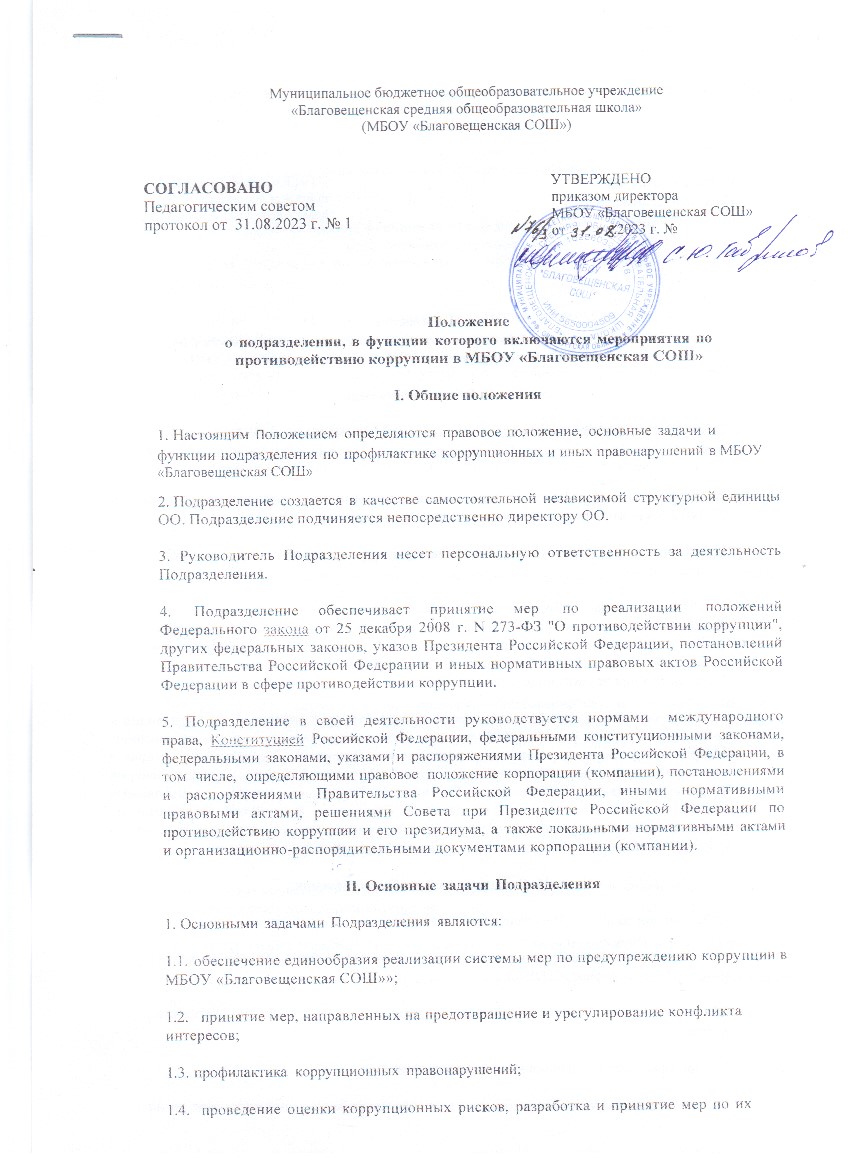 минимизации;осуществление работы по приему, рассмотрению и реагированию на сообщения о коррупционных правонарушениях;обеспечение сотрудничества при реализации контрольно-надзорными и правоохранительными органами их законной деятельности по вопросам противодействия коррупции.Основные функции подразделения по профилактике коррупционных правонарушенийВ целях реализации поставленных задач Подразделение осуществляет следующие функции:в части обеспечения единообразия реализации системы мер по предупреждению коррупции в ОО:разрабатывает и направляет на утверждение единоличному исполнительному органу (коллегиальному органу управления):антикоррупционную политику ОО;кодекс этики и служебного поведения работников ОО;регламент взаимодействия Подразделения с иными структурными подразделениями ОО при проведении проверочных мероприятий в сфере предупреждения коррупции;типовой регламент взаимодействия подразделений по профилактике коррупционных и иных правонарушений ОО при проведении проверочных мероприятий в сфере предупреждения коррупции;перечни должностей, устанавливаемые локальными нормативными в соответствии с требованиями законодательства Российской Федерации в сфере противодействия коррупции;положение об осуществлении проверки достоверности и полноты сведений, представляемых работниками, замещающими отдельные должности, входящие в перечень, утвержденный локальным нормативным актом, и лицами, претендующими на замещение отдельных должностей, и соблюдения работниками ограничений, запретов и требований, установленных в соответствии с законодательством Российской Федерации в целях противодействия коррупции;порядок сообщения работниками и руководителем ОО о получении подарка в связи с исполнением должностных обязанностей;положение о комиссии по соблюдению требований к служебному поведению работников и урегулированию конфликта интересов;прочие локальные нормативные акты, направленные на предупреждение коррупции;осуществляет координацию работы структурных подразделений ОО при проведении антикоррупционных мероприятий;принимает меры по обеспечению соблюдения работниками ограничений, запретов и требований, установленных в соответствии с законодательством Российской Федерации в целях противодействия коррупции;разрабатывает предложения по внесению изменений в локальные нормативные акты, определяющие политику ОО в сфере закупок, в части положений, касающихся антикоррупционного контроля закупочной деятельности;осуществляет прием и рассмотрение уведомлений работников и руководителя организации о получении ими подарка в связи с их должностным положением или в связи с исполнением ими должностных обязанностей;обеспечивает принятие мер по соблюдению в ОО законных прав и интересов работников, сообщивших в правоохранительные или иные государственные органы или средства массовой информации о ставших им известными фактах коррупции в соответствии с законодательством Российской Федерации;осуществляет проверку соблюдения запретов и требований, установленных в соответствии с законодательством Российской Федерации в целях противодействия коррупции;обеспечивает контроль соблюдения порядка сообщения работниками и руководителем о получении подарка в связи с исполнением должностных обязанностей;осуществляет контроль за информированием участников закупки, партнеров, контрагентов и иных лиц о деятельности ОО по предупреждению коррупции, в том числе в закупочной деятельности;готовит в части компетенции и направляет в установленном порядке материалы для заседаний комиссии по соблюдению работниками ОО требований к должностному поведению и урегулированию конфликта интересов;разрабатывает и направляет на утверждение руководителю:положение о соблюдении работниками ОО требований к должностному поведению и урегулированию конфликта интересов;порядок уведомления работниками ОО о личной заинтересованности при исполнении трудовых обязанностей, которая может привести к конфликту интересов, в соответствии с нормативными правовыми актами Российской Федерации;типовое положение о соблюдении работниками ОО требований к должностному поведению и урегулированию конфликта интересов;типовые ситуации конфликта интересов, возникающие в ОО;принимает меры по выявлению и устранению причин и условий, способствующих возникновению конфликта интересов;доводит до сведения работников ОО информацию о принимаемых мерах по обеспечению предотвращения и урегулирования конфликта интересов, в том числе об обязанности соблюдения работниками требований законодательства РоссийскойФедерации в сфере противодействия коррупции, локальных нормативных актов в сфере предупреждения коррупции, а также об ответственности за их невыполнение;обеспечивает деятельность комиссии по соблюдению работниками ОО требований к должностному поведению и урегулированию конфликта интересов, в том числе представляет в комиссию информацию и материалы, необходимые для работы комиссии;осуществляет работу по формированию в ОО нетерпимости к коррупционному поведению;совместно с иными подразделениями проводит антикоррупционную экспертизу локальных нормативных актов;участвует в пределах компетенции в подготовке материалов, информирующих о недопустимости коррупционного поведения работников ОО, размещаемых в корпоративных, деловых и отраслевых средствах массовой информации;осуществляет организацию и поддержание актуальности сведений, размещенных в соответствующем разделе корпоративного сайта по вопросам предупреждения коррупции;осуществляет обобщение опыта и распространение лучшей практики работы по правовому просвещению в сфере предупреждения коррупции;проводит ежегодное ознакомление работников ОО с актуальными изменениями антикоррупционного законодательства и локальных нормативных актов посредством официальной рассылки в структурные подразделения под ответственность руководителей структурных подразделений ОО и роспись работников;проводит мероприятия по правовому просвещению работников ОО в части предупреждения коррупции (инструктажи, тренинги, семинары, анкетирования) и контрольные мероприятия (тестирования, аттестации);проводит индивидуальное консультирование работников ОО по вопросам предупреждения коррупции, в том числе по вопросам, связанным с применением на практике требований к должностному поведению и общих принципов должностного поведения работников, с уведомлением работодателя, органов прокуратуры Российской Федерации, иных федеральных государственных органов о фактах обращения к работнику каких-либо лиц в целях склонения их к совершению коррупционных правонарушений.1.1.23 в части проведения оценки коррупционных рисков, разработки и принятия мер по их минимизации:1.1.24. осуществляет контроль функционирования телефона "горячей линии", адреса электронной почты, формы "обратной связи", размещенной на официальном сайте ОО, для приема обращений о возможных фактах коррупции в ОО.ПраваПодразделение имеет следующие права:Запрашивать и получать от структурных подразделений ОО информацию и материалы, необходимые для решения вопросов, входящих в компетенцию Подразделения, в том числе аналитического, статистического и иного характера.Вносить единоличному исполнительному органу ОО предложений по совершенствованию деятельности Подразделения.Давать разъяснения, рекомендации и указания по вопросам, входящим в компетенцию Подразделения.Контролировать исполнение структурными подразделениями ОО организационно- распорядительных документов и указаний руководства ОО по вопросам, входящим в компетенцию Подразделения.Взаимодействие со структурными подразделениями ООПодразделение осуществляет свои функции во взаимодействии с другими структурными подразделениями ОО в виде служебной переписки, переговоров и совещаний, как личным порядком, так и с использованием имеющихся средств связи.Порядок информационного обмена с другими структурными подразделениями определяется в соответствии с локальными нормативными актами ОО, регламентирующими порядок данного взаимодействия.Исчерпывающий круг вопросов взаимодействия определен функциями, возложенными на соответствующее структурное подразделение.VII. Взаимодействие с внешними организациямиПодразделение осуществляет свои функции во взаимодействии с правоохранительными, судебными и контрольно-надзорными органами при реализации мероприятий, относящихся к компетенции Подразделения.Порядок информационного обмена с внешними организациями определяется в соответствии с локальными нормативными актами ОО.Исчерпывающий круг вопросов взаимодействия определен функциями, возложенными на Подразделение.